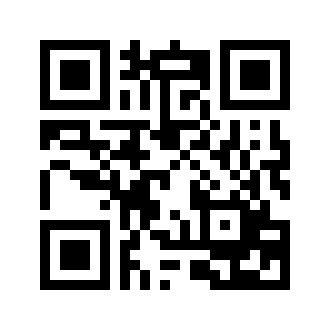 Far, mor… og børnEn bog om liv i familienKaren Glistrup og Pia OlsenForlaget GyldendalKlassetrin: 0.-2. klasseIdéer til undervisningsaktiviteterMålet med aktiviteterne er at bidrage til klassens trivsel gennem refleksion og samtale. For at sikre at alle kommer til orde er det hensigtsmæssigt, at ”tale-lytte-aktiviteter” veksler mellem klasse-drøftelse, makker-drøftelse og drøftelse i mindre grupper. Aktivitetsforslagene kan bruges til alle bogens opslag.Lad eleverne se billedet og selv komme med forslag til, hvilken situation, der skildres. Kan gøres i makkerpar med opsamling i klassen.Lad eleverne individuelt tegne den situation, hvor de selv oplevede noget lignende.Lad eleverne vælge det specifikke opslag, som de synes er vigtigst at tale om. Det kan begrundes for makker eller for mindre gruppe. Tal efter tur.Læg, fire-fem bøger slået op på hver sin side rundt omkring i klassen. Skjul siden med et ark papir eller lign. Lad eleverne fordele sig på de fem poster. Afdæk opslaget. Eleverne forklarer på skift, hvad de forestiller sig siden handler om. På skift fortæller de, om egne erfaringer – og kommer evt. på skift med løsningsforslagGruppeaktivitet. Alle sidder med en lukket bog. Èn elev lukker bogen op og finder et opslag, som han/hun beskriver for gruppen (30 sek). Herefter forsøger de andre elever at finde det rigtige opslag.Lad eleverne finde: Det værste de ved, det bedste de ved, noget de har svært ved at håndtere…etc.Klip talebobler og tænkebobler i hvidt papir. Gå sammen i makkerpar og brug boblerne over personerne på billederne. Hvad tænker de? Hvad siger de?Fortæl historier ud fra opslagene. Hvad skete før? Hvad sker efter?Lav små rollespil med situationerne.Tal om bogens titel. Er alle familier = ”Far, mor og børn”.Lad eleverne på skift vælge ”Dagens opslag”. Et eller flere aktiviteter vælges.